Информационное сообщение.Администрация Суровикинского муниципального района Волгоградской области сообщает о проведении независимой антикоррупционной экспертизы проекта постановления  «О внесении дополнения в постановление администрации Суровикинского муниципального района Волгоградской области от 27.07.2016 № 1005 «О создании комиссии по осуществлению муниципального земельного контроля на территории Суровикинского муниципального района Волгоградской области»  ». Независимая антикоррупционная экспертиза может проводиться юридическими и физическими лицами, аккредитованными Министерством юстиции Российской Федерации в качестве независимых экспертов, уполномоченных на проведение экспертизы проектов нормативных правовых актов и иных документов на коррупциогенность.

По результатам проведения независимой антикоррупционной экспертизы, в случае выявления коррупционных факторов оформляется заключение, в котором указываются выявленные в проекте постановления коррупциогенные факторы и предлагаются способы их устранения.Заключение независимой антикоррупционной экспертизы направляется в адрес разработчика проекта: Отдел по сельскому хозяйству, продовольствию и природопользованию администрации Суровикинского муниципального района Волгоградской области по почте (по адресу: 404415, Волгоградская область, г. Суровикино, ул. Ленина, 64) курьерским способом либо в виде электронного документа на адрес электронной почты surovickino@yandex.ru, тел. (8-844-73) 2-14-97, ответственное лицо  – Калашников М.С.., консультант отдела по сельскому хозяйству, продовольствию и природопользованию администрации Суровикинского муниципального района Волгоградской области.Дата начала приема заключений по результатам независимой антикоррупционной экспертизы – 16 января 2021 года, дата окончания приема заключений по результатам независимой антикоррупционной экспертизы – 25 января 2021 года.

Независимая антикоррупционная экспертиза проводится за счет собственных средств юридических и физических лиц, проводящих независимую антикоррупционную экспертизу.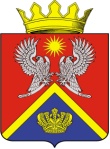 АДМИНИСТРАЦИЯ СУРОВИКИНСКОГО МУНИЦИПАЛЬНОГО РАЙОНАПОСТАНОВЛЕНИЕ – ПРОЕКТ от___________                                      № О внесении дополнения в постановление администрацииСуровикинского муниципального района Волгоградской области от 27.07.2016 № 1005«О создании комиссии по осуществлениюмуниципального земельного контроля на территорииСуровикинского муниципального района Волгоградской области»          На основании Федерального закона от 06.10.2003 № 131-ФЗ «Об общих принципах организации местного самоуправления в Российской Федерации», Устава Суровикинского муниципального района Волгоградской области, с учетом кадровых изменений в администрации Суровикинского муниципального района Волгоградской области, постановляю:Внести в постановлении администрации Суровикинского муниципального района Волгоградской области от 20.07.2016 № 1005 «О создании комиссии по осуществлению муниципального земельного контроля на территории Суровикинского муниципального района Волгоградской области» (далее – постановление) изменение, изложив приложение 1 к постановлению в новой редакции согласно приложению.Настоящее постановление вступает в силу после его обнародования путем размещения на информационном стенде в здании администрации Суровикинского муниципального района, расположенном по адресу: Волгоградская область, г. Суровикино, ул. Ленина, 64. Глава Суровикинскогомуниципального района                                                                  И.В. Дмитриев	ПРИЛОЖЕНИЕ                                                                          к постановлению       	администрации Суровикинского	муниципального района	от       _________ 2021 г.  №	«ПРИЛОЖЕНИЕ 1	к постановлению       	администрации Суровикинского	муниципального района	от 20 июля 2016 г. № 1005СОСТАВ КОМИССИИпо осуществлению муниципального земельного контроля на территорииСуровикинского муниципального района Волгоградской области Роганов Александр Федорович – заместитель главы Суровикинского муниципального района по сельскому хозяйству, продовольствию и природопользованию, начальник отдела по сельскому хозяйству, продовольствию и природопользованию администрации Суровикинского муниципального района Волгоградской области – председатель комиссии. Сидорова Ольга Николаевна – заместитель начальника отдела по управлению имуществом и землепользованию администрации Суровикинского муниципального района Волгоградской области – заместитель председателя комиссии. Калашников Максим Сергеевич – консультант отдела по сельскому хозяйству, продовольствию и природопользованию администрации Суровикинского муниципального района Волгоградской области – секретарь комиссии. Паршин Владимир Геннадьевич – консультант отдела архитектуры и градостроительства администрации Суровикинского муниципального района Волгоградской области.Панчишкина Галина Васильевна – консультант отдела по управлению имуществом и землепользованию администрации Суровикинского муниципального района Волгоградской области.Рубцова Елена Вячеславовна -  консультант отдела по управлению имуществом и землепользованию администрации Суровикинского муниципального района Волгоградской области.Киямова Гульшан Салихщановна – консультант правового отдела администрации Суровикинского муниципального района Волгоградской области.»